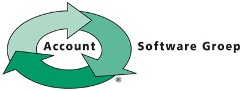 Verkoopadviseur (24 - 40 uur) - VeenendaalBen jij financieel administratief medewerker of medewerker finance & control, maar wil je meer afwisseling en klantcontact? Ons salesteam schoolt je graag om tot verkoopadviseur voor onze online software. Een klantgerichte, commerciële functie waarvoor we jouw boekhoudkundige kennis en ervaring goed kunnen gebruiken!   Benieuwd  wat jij gaat doen als Verkoopadviseur?In je rol als verkoopadviseur ben je verantwoordelijk voor de advisering aan nieuwe en bestaande klanten, over onze (online) software oplossingen. Je onderhoud veel klantcontact.  Je bent in staat de behoefte van een prospect telefonisch te analyseren en hem vervolgens te overtuigen van en te enthousiasmeren voor de meerwaarde van onze software-oplossingen.Waar nodig geef je ook zelf online softwaredemonstraties en kun je klantwensen naar het product vertalen. Je ziet commerciële kansen liggen, bent betrokken bij het bedenken en uitwerken van salesacties en het organiseren van klantendagen. Het nauwkeurig administratief verwerken van gegevens in systemen is voor jou vanzelfsprekend.Onze klantenkring loopt uiteen van een gebruiker met beperkte boekhoudkundige kennis tot gerenommeerde accountants. Wij helpen je waar nodig aan kennis van onze software en maken van jou een professionele verkoopadviseur.  Spreekt dit jou aan? Wij vragen van jou?minimaal hbo werk- en denkniveauminimaal 2 jaar relevante werkervaring met klantcontactkennis van bedrijfsprocessen en ervaring met financiële softwarezowel zelfstandig als in teamverband kunnen werkeneen sterk verantwoordelijkheidsgevoel, waarbij een proactieve houding en eigen initiatief zeer worden gewaardeerdovertuigende klant- en servicegerichte instelling en analytisch vermogen om commerciële kansen te herkennenuitstekende communicatieve vaardigheden en een uitstekende Nederlandse taalvaardigheidOh ja… wat bieden wij nog meer?Een marktconform salaris, afhankelijk van ervaringBij een stabiel en groeiend bedrijf met korte lijnenEen inwerktraject met training en certificeringdoorgroeimogelijkhedenJe standplaats is Veenendaal: goed bereikbaar met auto en ovInteresse in de vacature Verkoopadviseur?Zie jij jezelf al aan de slag gaan binnen het salesteam van Account Software in Veenendaal? Stuur dan je cv met een korte motivatie. Wil je eerst meer informatie bel dan met bel dan met Renate Boersma, tel : 0318 554 680Wie zijn wij?Account Software biedt standaard- en maatwerksoftware en beschikt over een eigen datacenter voor softwarehosting. De basis van onze service wordt gevormd door AccountView en Visma.net, de business software van Visma. Daarnaast behoren de scan- en herkenoplossingen Elvy, Basecone en Trifact tot ons aanbod. Vanuit onze kantoren in Veenendaal (hoofdvestiging), Eindhoven, Schiphol-Rijk, De Goorn en Zwolle dragen jouw toekomstige collega's dagelijks bij aan de efficiency van klanten in het mkb.Kom je werken bij Account Software dan heb je een unieke kans om aan de slag te gaan met de innovatieve bedrijfssoftware van Visma. Je komt te werken in een ervaren team en in een professionele, dynamische omgeving waar je het beste uit jezelf kunt halen. Werken bij ons staat gelijk aan persoonlijke groei, uitdaging, goede sfeer en gezellige collega's.Voor deze vacature nemen wij geen zzp’ers, interim-professionals of kandidaten via werving- en selectiebureaus aan.